Начальнику отдела СКДМинистерства культуры ЧРЗ.Ш. ХасуевойУважаемая Зулай Шаиповна!Направляем Вам план мероприятий ГБУ «РДБ им. С. В. Михалкова» на август 2019 года.Приложение: 2 л.Директор                                                                                             З.М. СайдумоваЗ.Ж. Газиев+7 928 372 24 75УТВЕРЖДАЮГБУ «Республиканская детская библиотека имени Героя Социалистического ТрудаСергея Владимировича Михалкова»Директор        З.М. Сайдумова__________от  «____» июня 2019 г.Планмероприятий на август 2019 г.Ответственный исполнитель:зам. директора по библиотечной работе                                                                                                                                         Т.С-Х. Хажаева+7 928 476 75 84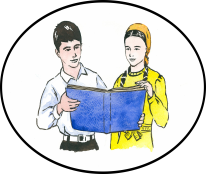 МИНИСТЕРСТВО   КУЛЬТУРЫЧЕЧЕНСКОЙ  РЕСПУБЛИКИГБУ  «РЕСПУБЛИКАНСКАЯ ДЕТСКАЯ  БИБЛИОТЕКА ИМЕНИ ГЕРОЯСОЦИАЛИСТИЧЕСКОГО ТРУДАСЕРГЕЯ ВЛАДИМИРОВИЧА МИХАЛКОВА» Пачхьалкхан бюджетни учреждениС.В. Михалковн ц1е лелоРеспубликан берийн библиотека364020 Чеченская Республика,  Грозный,  ул. Г.А. Угрюмова, 75е-mail: rdb_chr@mail.ru  http:///www.rdbchr.ru__________________№_________________№Наименование мероприятияДата и место проведенияОтветственныеСпартакиада «Мы всё можем». (Настольные игры)1 августаСпорт. комнатаДомбаева А.Х.«Наш друг – светофор!». Конкурс рисунков к Международному дню светофора.5 августаКомната ПДД Зармаева З.«Веселые истории». Громкие чтения к 125-летию со дня рождения писателя и драматурга М. М. ЗощенкоС 8 по 9 августаЧит. зал (0-5 кл.)Отдел обслуживания(0-5 кл.)«В гости к муми-троллям». Литературное путешествие к 105-летию со дня рождения финской писательницы Т. Янсон.  9 августаЧит. зал (0-5 кл.)Отдел обслуживания(0-5 кл.)Караоке-игра: «День песен». Поём известные детские песни. CD-путешествие по Медиатеке         9 августаОтдел МедиатекиМусаитова З. «Молодёжь читает...» Выставка – рекомендация.К международному дню молодежи.10 августаАбонемент (6-11 кл.) Балигова Х.«Краски, кисточки, бумага». Рисование гуашью и акварелью.13 августаЧит. зал (0-5 кл.)Зармаева З«Наркомания дорога в никуда». Выставка – предупреждениеВ рамках работы по профилактике наркомании15 августаАбонемент (6-11 кл.)Якубова А.«Сундук бабушки» «Бабин т1орк1аз»Чеченские народные игры.В рамках проекта «Наше прошлое для настоящего».15 августаЦентр историко-культурного и духовно-патриотического воспитанияОтдел обслуживания(6-11кл)«Три цвета Родины моей». Книжно – иллюстрированная выставка ко Дню государственного флага России.С 15 по 23 августа Чит. зал (0-5 кл.)Хасанова Э.«Проступок. Правонарушение. Преступление».Выставка-предупреждение.16 августаАбонемент (6-11 кл.)Балатбиева М.«Что мы знаем об ответственности». Антикоррупционный час.19 августаЧит. зал (6-11 кл.)Балатбиева М«Террор в прошлом и настоящем». Урок предупреждение.21 августаЧит. зал (6-11 кл.)Балатбиева М «Интернет, как источник информации». Библиотечный интернет-урок21 августаОтдел МедиатекиМусаитова З.«Гордо реет флаг России». Познавательный час. Ко Дню Государственного флага22 августаЧит. зал (6-11 кл.)Отдел обслуживания(6-11 классов)«Великий сын народа А-Х. Кадыров». Виртуальный час истории ко Дню рождения Первого Президента Чеченской Республики, Героя Россия Ахмат-Хаджи Кадырова.23 августаЗал краеведческой литературыОтдел обслуживания(6-11 кл.)«Творец великих вдохновений» Беседа.              К 270- летию со дня рождения немецкого писателя И.В. Гёте.28 августаЧит. зал (6-11 кл.)Джемалдаева М.«Ваш репетитор» -выставка CD-дисков.Ко Дню знаний.С 30 августа по3 сентябряАбонемент (6-11 кл.)Отдел обслуживания(6-11 классов)